Sport and Physical Activity Cambridge Technical Extended Certificateat The Blue Coat Sixth Form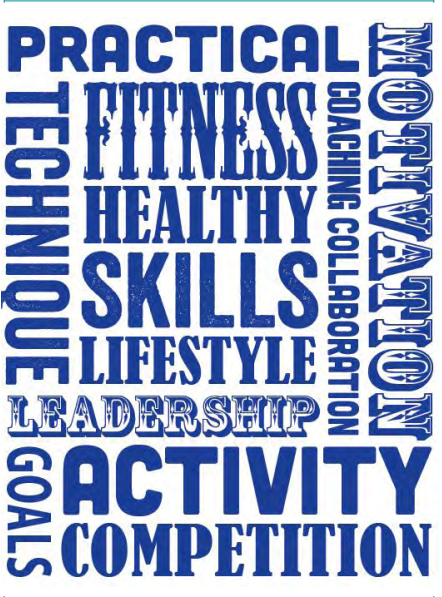 Part 1This is Part 1 of the bridging course aimed to get you ready for your Key Stage 5 PE course.  The idea behind the bridging course is to give you a head start and so that you are already familiar with some of the key concepts and terms you will be using throughout the course. It doesn’t matter whether you have studied PE at GCSE as we are going to prepare you for the Key Stage 5 course.Section A – Body systems and the effects of physical activityThe skeletal system Task 1: Label the following outline of the skeleton with the list of bones provided;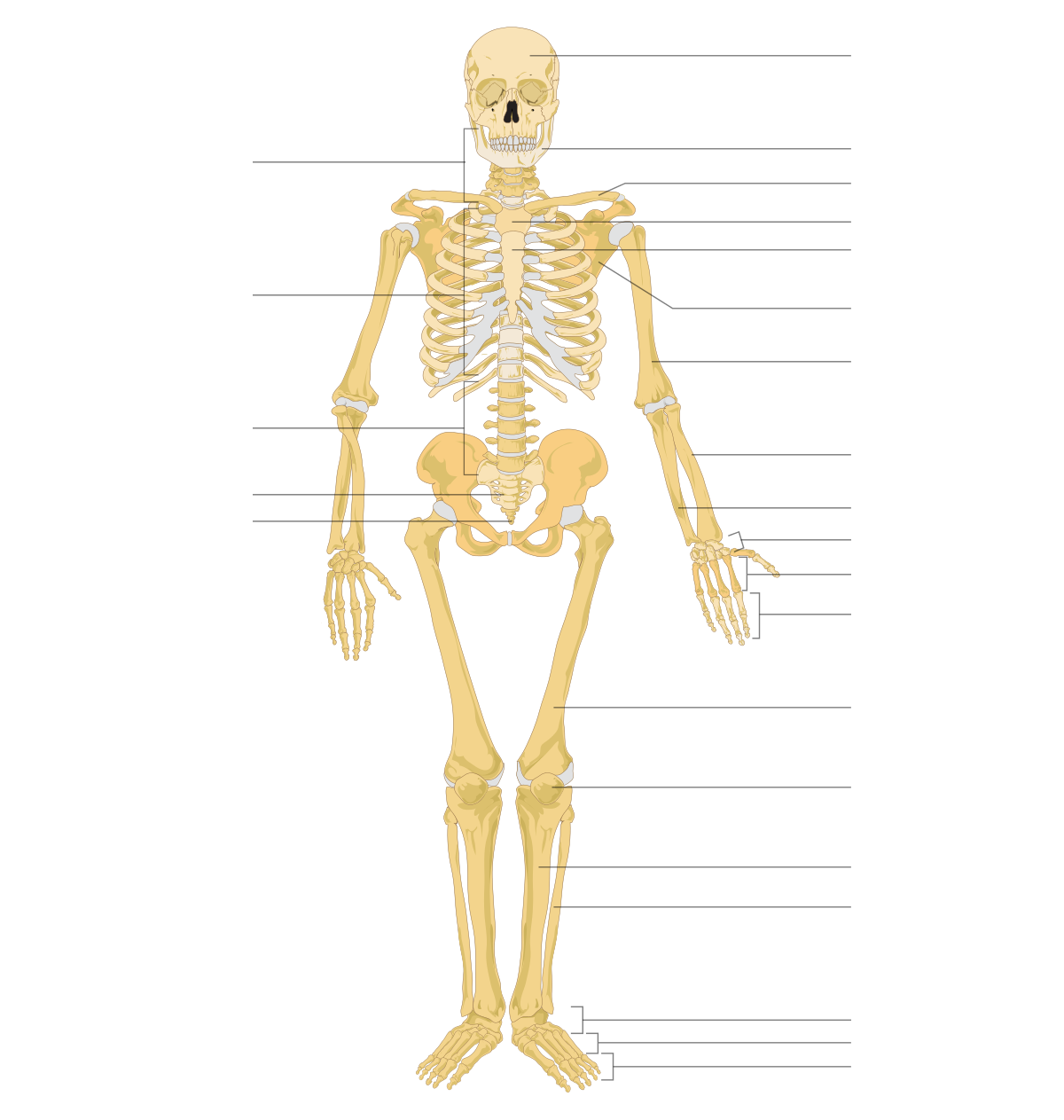 Spend time learning their location, try to do this by getting someone else to read them to you and you indicate their position on your own body and the person can check whether you are correct or not.Task 2:Label the following diagram with the list of muscles provided;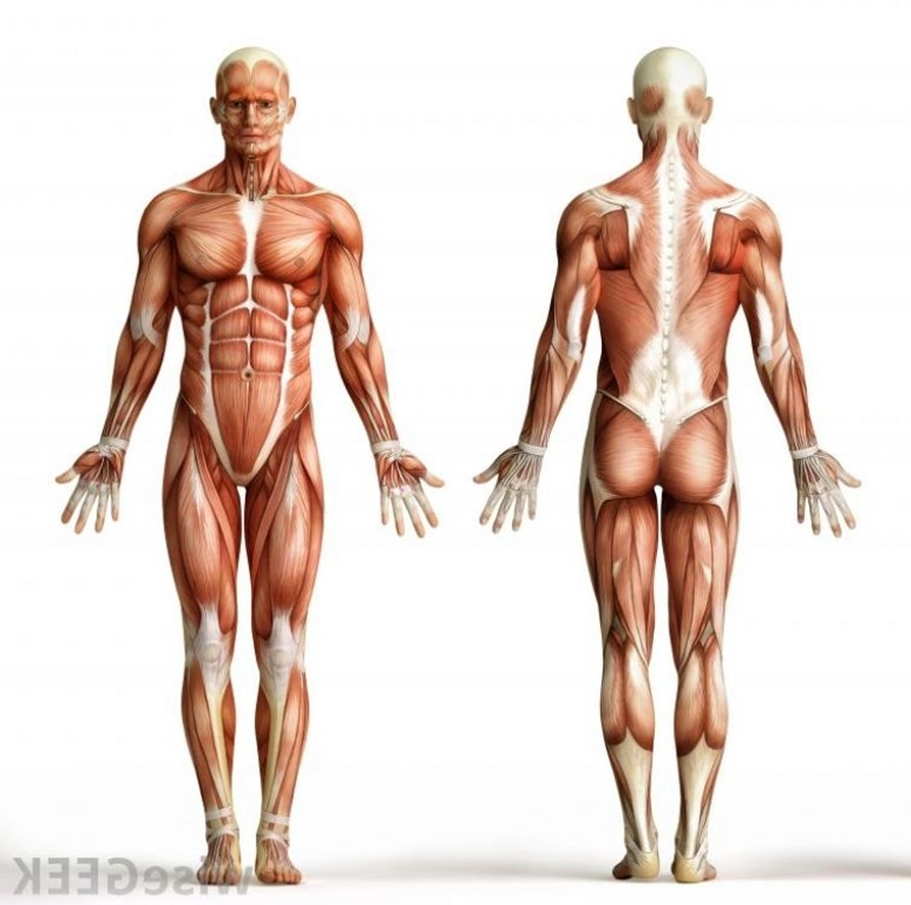 List of muscles (please add lines carefully and accurately)Spend time learning their location, try to do this by getting someone else to read them to you and you indicate their position on your own body and the person can check whether you are correct or not.Section B – Sport organisation and developmentTask 1:Research the following organisationsTask 2:National Governing BodiesEach NGB is responsible for managing a Sport and they have expert knowledge in that particular sport e.g. The FA are responsible for managing Football in EnglandResearch a National Governing Body from a sport of your choice and choose 10 key bits of information to record below.Task 3: ProvisionResearch your local area; What opportunities are available for people to get involved in sport and physical activity?Section C – Sport and exercise psychologyTask 1:MotivationMake a list of everything that motivates you to participate in sport. Split your list into the appropriate columns in the table. Are you more motivated by intrinsic or extrinsic factors? Explain why.Why might the types of motivation differ between an elite footballer and a novice cross country runner?Task 2:Goal settingConsider the sporting goals suggested in the table below. State in the spaces provided whether you think the goals are long-term or short-term, and whether they are performance or outcome goals. Give a short, medium and long-term goal of yours related to your sport. It is easier to start with your long-term goal and then plan the steps required to help you to meet this. In order for goal setting to be effective, the well-known SMART principle is used.  Record what the acronym stands for, with an explanation of each point.Evaluate your three goals - are they SMART? If so, explain why, and if not, re-write them to ensure that they meet all of the criteria. Useful YouTube videos for the physiology section;https://www.youtube.com/watch?v=otHNMOaXSns&list=PLzh4kOin3WAqKL76NpiwuRoLrJDg65K16 Alternatively, type into YouTube – ‘A level PE Anatomy and Physiology Joints and Movement’, and the video you are looking for is by James Morris.https://www.youtube.com/watch?v=2MOK3NrWTUE&list=PLzh4kOin3WAqKL76NpiwuRoLrJDg65K16&index=2 Alternatively, type into YouTube – ‘A level PE Anatomy and Physiology Joint action and muscles’, and the video you are looking for is by James Morris.Not the same specification that you will be doing, but very good for understanding, nonetheless.Useful information for the sport organisation and development section;https://www.gov.uk/government/organisations/department-of-health https://www.gov.uk/government/organisations/department-for-digital-culture-media-sporthttps://assets.publishing.service.gov.uk/government/uploads/system/uploads/attachment_data/file/848082/School_sport_and_activity_action_plan.pdf Useful information for the psychology section;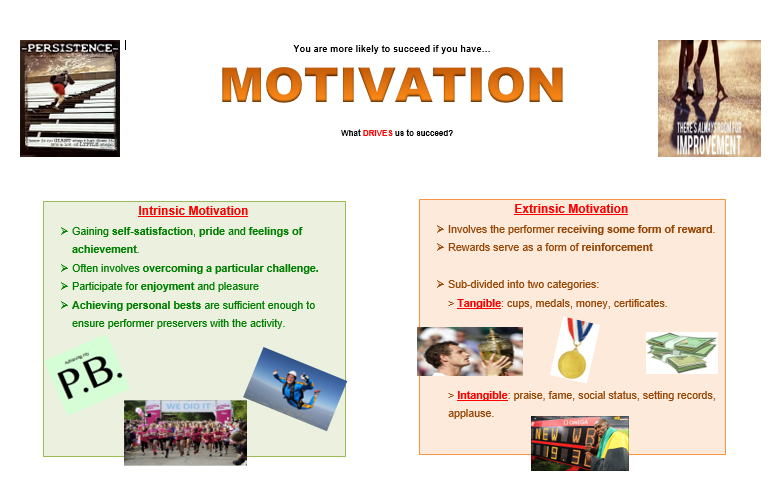 https://www.youtube.com/watch?v=f4npCA983skAlternatively, type into YouTube – GCSE PE Paper 2 – Goal Setting and SMART targetsUseful information to knowWhich specification is it? OCR Cambridge Technical Extended Certificate in Sport and Physical Activityhttps://www.ocr.org.uk/qualifications/cambridge-technicals/sport-and-physical-activity/#level-3Which textbook will I use?Textbooks will be provided by the PE department, but if you want to purchase a copy, this is the amazon link.

https://www.amazon.co.uk/Cambridge-Technicals-Level-Physical-Activity/dp/1471874850 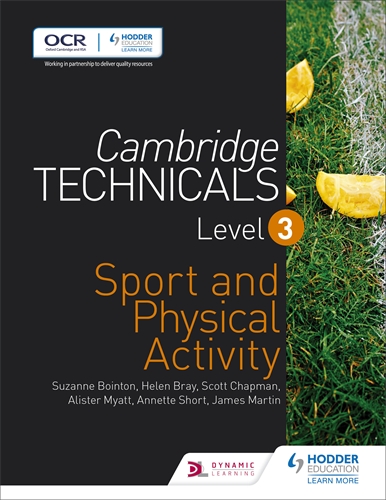 Anterior DeltoidPosterior DeltoidDeltoidAdductor longus, Adductor brevis, Adductor magnusGluteus maximus, Gluteus medius, Gluteus minimusRectus femoris, vastus medialis, vastus intermedius,vastus lateralisLatissimus DorsiWrist flexorsBiceps femoris, semimembranosus, semitendinosusPectoralis MajorWrist extensorsTibialis anteriorTrapeziusRectus abdominusGastrocnemiusTeres MajorErector SpinaeSoleusBiceps BrachiiInternal and external obliquesPronator TeresTriceps BrachiiIliopsoasSupinator muscleWhat do they do?What are they responsible for?Other information UK Sport Sport EnglandIntrinsic motivationExtrinsic (tangible) motivationExtrinsic (intangible) motivationGoal set by sports performerType of goal – long or shortType of goal – performance or outcomeTo win the leagueTo do more weights to improve strengthTo get picked for the county teamTo improve the percentage of first serves that are successful in my tennis gameTo improve my personal best time in 100mTo place in the top 3 in the National finals